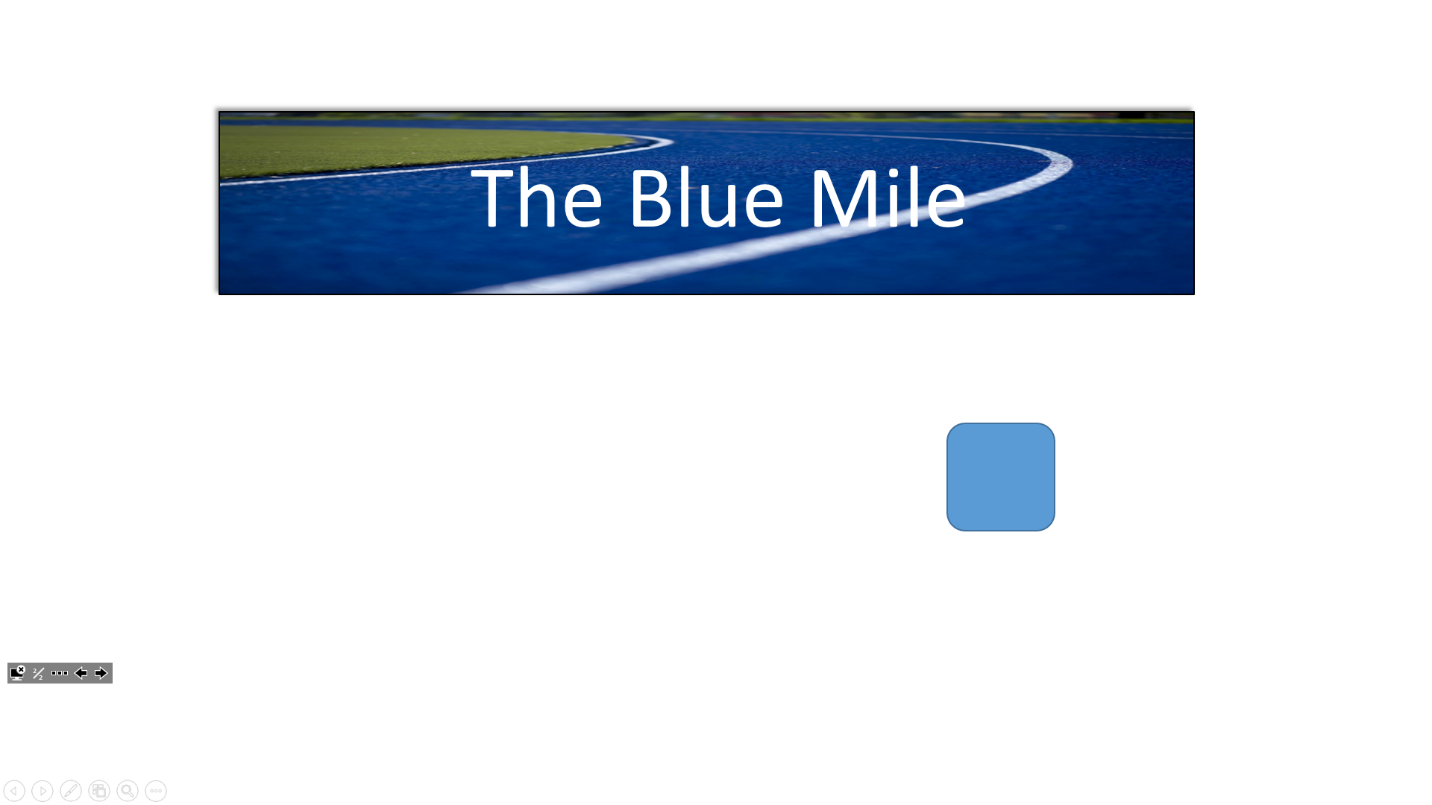 Be the first to run on Bexley’s brand new BLUE TRACK!Race Details:  Sunday, September 23rd 8:30am – 11:45am at the Bexley High School track All proceeds from The Blue Mile will go directly to the #saristrong team fund for the Nationwide Children’s Marathon and Half Marathon. This fund will go directly to the pediatric cancer department at NCH. Sari is a Children’s Champion at Mile 4 of the race.Registration:Name(s)   __________________________________________________	     __________________________________________________	     __________________________________________________	     __________________________________________________Payment: Please circle	cash   or  check           Total payment: _______  checks payable to Bexley Schools T-shirt size(s):  Adult:  XS	S	M	L	XL	2XEvent: Please check which run you are registering for.8:30	Competitive Men’s Mile8:40 	Competitive Women’s Mile8:50	Kids Fun Run for 10 & under (1 lap)9:00 	Community Run / Walk9:40	Bexley City Schools – staff and families10:00	The Longest Mile sponsored by CrossFit Bexley 10:20	Bexley Middle School - students and teams11:00	Bexley High School - students and teams              Virtual run or sleep in and donateRegistration and payment can be turned into the Bexley Athletic office c/o Coach Hayes or to any member of the BHS Girls Track Team. Thank you for your support!